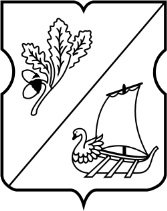 СОВЕТ ДЕПУТАТОВ муниципального округа Старое Крюково РЕШЕНИЕ22 сентября 2015года № 09/01 О согласовании проекта изменения схемы размещения нестационарных торговых объектов на территории района Старое КрюковоВ соответствии с п. 1, 2 ч. 5 ст. 1  Закона города Москвы от 11.07.2012 г. № 39 «О наделении органов местного самоуправления муниципальных округов в городе Москве отдельными полномочиями города Москвы», постановлением Правительства Москвы от 03 февраля 2011г.№ 26 –ПП «О размещении нестационарных торговых объектов, расположенных в городе Москве на земельных участках, в зданиях, строениях и сооружениях, находящихся в государственной собственности», п.12 ч.1 ст.6 Устава муниципального округа Старое Крюково от 03 марта 2014№ 04/01, и на основании обращения заместителя префекта Зеленоградского АО Чеботарева А.В. от 17.09.2015 №15-05-430/5 Совет депутатов муниципального округа Старое Крюково решил: 1.Согласовать проект изменения схемы размещения нестационарных торговых объектов с учетом развития стационарной сети предприятий торговли и услуг, а также нерентабельности нестационарных торговых объектов в части исключения из Схемы размещения нестационарных торговых объектов согласно приложению. 2. Направить настоящее решение в Департамент территориальных органов исполнительной власти города Москвы, префектуру Зеленоградского административного округа города Москвы и управу района Старое Крюково города Москвы.3. Опубликовать настоящее решение в бюллетене «Московский муниципальный вестник» и разместить на официальном сайте муниципального округа Старое Крюково.4. Контроль за выполнением настоящего решения возложить на главу муниципального округа Старое Крюково Суздальцеву И.В.Глава муниципального округа  Старое Крюково                	                                  	       И.В. Суздальцева Приложение 1 к 	решению 	Совета  депутатов муниципального  округа Старое Крюково                                                           от 22  сентября 2015 года № 09/01      п/пТип объектаАдрес размещенияПлощадь места размещенияСпециализацияПериод размещенияПричина исключения1КиоскЗеленоград, у корп. 90088Гастрономиякруглогодичнонесоответствие  п.2 приложения 1 к постановлению Правительства Москвы от 03.02.2011г. №26-ПП (размещение НТО при формировании Схемы размещения с учетом развития стационарной сети предприятий торговли и услуг)2КиоскЗеленоград, у корп. 9009Овощи, фруктыкруглогодичнонесоответствие  п.2 приложения 1 к постановлению Правительства Москвы от 03.02.2011г. №26-ПП (размещение НТО при формировании Схемы размещения с учетом развития стационарной сети предприятий торговли и услуг)3КиоскЗеленоград, у корп.8026Цветыкруглогодичнонесоответствие  п.2 приложения 1 к постановлению Правительства Москвы от 03.02.2011г. №26-ПП (размещение НТО при формировании Схемы размещения с учетом развития стационарной сети предприятий торговли и услуг)4ПавильонЗеленоград, ул. Железнодорожная24Гастрономиякруглогодичнонесоответствие  п.2 приложения 1 к постановлению Правительства Москвы от 03.02.2011г. №26-ПП (размещение НТО при формировании Схемы размещения с учетом развития стационарной сети предприятий торговли и услуг)5ПавильонЗеленоград, у корп. 90812Гастрономиякруглогодичнонесоответствие  п.2 приложения 1 к постановлению Правительства Москвы от 03.02.2011г. №26-ПП (размещение НТО при формировании Схемы размещения с учетом развития стационарной сети предприятий торговли и услуг)6ПавильонЗеленоград, у корп. 90812Кафекруглогодичнонерентабельность7КиоскЗеленоград, у корп. 91930ГастрономиякруглогодичноЗамена 4 киосков на павильон «Продовольственные товары», площадью 50 кв.м.8КиоскЗеленоград, у корп. 9196ХлебкруглогодичноЗамена 4 киосков на павильон «Продовольственные товары», площадью 50 кв.м.9КиоскЗеленоград, у корп. 91912Овощи, фруктыкруглогодичноЗамена 4 киосков на павильон «Продовольственные товары», площадью 50 кв.м.10КиоскЗеленоград, у корп. 9196МолококруглогодичноЗамена 4 киосков на павильон «Продовольственные товары», площадью 50 кв.м.